【今日主題】走在十字路口的教會講員︰彭書睿弟兄經文:希伯來書13:14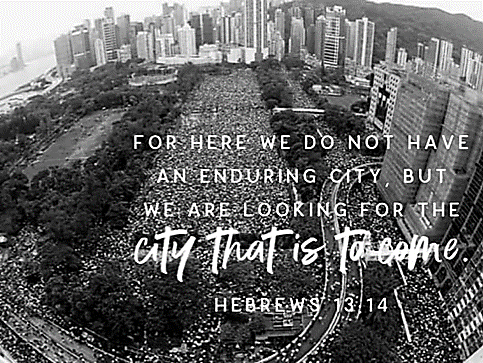 我們在這裡本沒有常存的城，乃是尋求那將來的城。從公共場域到基督的教會跨界Ｘ跨代Ｘ跨文化的十字路口世情（政經、文化、處境.........）基督徒的「兩國論」（吳獻章）人類的問題來自錯誤的世界觀﹕爭奪同一個地土或政治舞台的一國論。我們若靠基督，只在今生有指望，就算比眾人更可憐。（林前15:19)然而因著耶穌從死裏復活的救贖，信徒的世界觀和價值觀被提升到「天上」成為心雖繫神國，人卻在地上「寄居」的兩國論者…耶穌說﹕「我的國不屬這世界。」（約翰福音十八章36節）角色（生命、使命、bewater...）與牧養（模式、門訓、傳承)開啟對話的福音路徑（莊信德）福音的位格性：道成肉身的必須性福音的敘事性：位格互動的必然性福音的過程性：聖徒相通指向永恆福音的脆弱性：直視軟弱指向基督十字路口的小確幸：我們真實的認同(Identity）整本聖經的終曲—啟示錄     —有關拔摩島上的約翰11~12月讀經進度來到「啟示錄」，這可能是許多基督徒覺得難讀、難懂、甚至敬而遠之的一卷書。何不藉此機會與眾弟兄姊妹一起努力，按照進度讀經，就能發現，啟示錄記載了耶穌將要如何統治與掌權，並具體說明教會如何成為基督在世上的代表。這一切都與你--基督徒息息相關。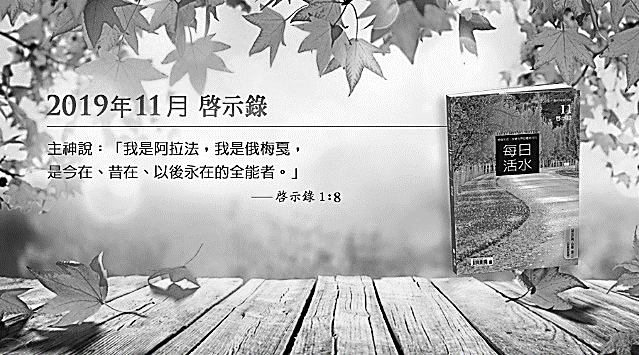 世界最有名的最後之言，或說或寫，首推聖經最後一卷書—啟示錄，沒有甚麼能與之相比。但是「最有名的」並不意味著「最讓人渴望的」或「最讓人明白的」。許多人被血腥之龍和末日喧嚷給亂了陣腳，感到不知所措。還有人認為，啟示錄不過是粗淺的泛泛之作，而不屑一顧。不過，總有好奇者停下腳步，瞧瞧究竟、展卷研讀、駐足思索，便發現了其中蘊藏著豐盛的真理，教人心悅誠服，愛慕有加。我就是這樣的人。對我們而言，啟示錄著名，不是因為奇特怪誕或高深莫測、吊人胃口；乃是因為如此真實，令人折服。為此背書的，是千百年來歷經千錘百煉，信徒的親身經歷。啟示錄的最後之言著名，乃是因它鄭重地歸納出了千百年來合乎聖經的洞見、教導與歷練，神揀選這群聖徒，向他們顯現，他們也回應，選擇在主裡憑著信心奔走天路。啟示錄吸引世人的眼光。只要願意用心研讀，就能將神的真實與信仰生活融合為一，這是奠基在作者使徒約翰同時具備神學家、詩人、牧者三重身分，奇妙地匯集為一。在約翰這段家喻戶曉的開宗明義當中，可以看到這三重事工猶如三股合成的繩子︰「我－約翰就是你們的弟兄，和你們在耶穌的患難、國度、忍耐裏一同有分，為神的道，並為給耶穌作的見證，曾在那名叫拔摩的海島上。當主日，我被聖靈感動，聽見在我後面有大聲音如吹號，說：『你所看見的當寫在書上，達與……七個教會。』我轉過身來，要看是誰發聲與我說話。」啟示錄1:9~12使徒約翰在拔摩這個囚禁犯人的小島上，「為上帝的道，並為給耶穌作的見證」。約翰因為上帝的道，被放逐至此，成為此刻的他。約翰介紹自己，不是用境遇（囚犯），而是用職業（神學家）。約翰沒去分析羅馬政權，解釋自己何以身陷牢獄，卻運用才智，講述上帝的道、為耶穌作見證—這才是神學家的任務。道與見證，塑造了約翰的人生，並在聖靈的啟示下，寫了下來。「被聖靈感動」，有聲音吩咐他，「你所看見的當寫在書上」。結果呢，有了這本啟示錄，讀者身歷其境，彷彿置身於作者本人的經歷當中—這是詩人的工作。約翰特意提及基督以及他所認識的基督徒，這樣的雙重夥伴關係︰「你們的弟兄，和你們在耶穌的患難、國度、忍耐裡一同有分」。眾人禍福與共，包括困苦與艱難，榮耀的祝福，以及每天的門徒訓練—這是牧者的工作。神學家對神是認真的，把神視為主體，而非客體；神學家一生的職志乃是思索神、談論神，好認識ˋ明白神的本質與作為。而詩人以推敲琢磨的字句，化為意象，連接可見的與不可見的，在這當中，嚴格把關著遣詞用句，務求嫻熟精確。牧者則是深知，會眾各個都是神的兒女，在主裡的信仰生活才是人生的核心，其餘都是次要的；因此他認真的牧養每一個人，忠實傾聽、與之對話。神學家、詩人和牧者這三種職分不見得總能匯集在一個人身上，這樣的人，得天獨厚，果效驚人。使徒約翰將三者的工作如此透徹地融合起來，因此我們有了手中這本構想出色，妙用無窮的文獻—啟示錄。(作者:畢德生/摘錄自每日活水月刊11月號) 本週各項聚會今日	09:30	兒童主日學		09:45	福音主日	彭書睿弟兄		09:45	中學生團契		11:00 《擘餅記念主聚會》		11:00 	慕道班、初信造就班	週二 19:30	英文查經班週三	19:30	交通禱告會	陳宗賢弟兄週四	14:30	姊妹聚會	任  駿弟兄		15:30	姊妹禱告會	王正和姊妹週五	19:00	小社青	查經聚會週六	14:00	大專團契	默想禱告會	18:00	社青團契	分區家庭聚會11/3、11/24【兒童主日學】今天下午2:10《親職講座》講員：董家驊牧師適合兒童、青少年之父母、祖父母；歡迎邀請親友參加~11/24上午9:30《香噴噴星期天》由老師帶領，透過詩歌、繪本、遊戲、手作烘焙…一起來香噴噴星期天~適合邀請兒童參加(邀請DM在長椅上)北市中正區100南海路39號。電話（02）23710952傳真（02）23113751臺北市中正區100南海路39號。電話（02）23710952傳真（02）23113751因為神的義正在這福音上顯明出來；這義是本於信，以至於信。如 經上 所記：「義人必因信得生。」                                                        羅馬書1:17台北基督徒聚會處          第2606期  2019.11.03網站：http://www.taipeiassembly.org	年度主題：坐蔭蘋果樹˙喜嘗甘甜果		主日上午	主日下午 	下週主日上午	下週主日下午	聚會時間：9時45分	2時10分	9時45分	2時10分	司     會：羅煜寰弟兄		呂允仁弟兄	領        詩：賴映良弟兄		親職講座	賴大隨弟兄	11月份同工會	司     琴：	王清清姊妹		謝多佳姊妹	  主席:任駿弟兄	講     員：彭書睿弟兄		下週講員：于厚恩弟兄	本週題目：走在十字路口的教會	下週主題：從「一塊地」看神的心意	本週經文：希伯來書13:14	下週經文：歷代志上21:23-27	上午招待：蔣震彥弟兄 林和東弟兄	下週招待：吳瑞碧姊妹 施兆利姊妹		楊晴智姊妹